3 июня4 июня5 июня6 июня7 июня10 июня11 июня13 июня14 июня17 июня18 июня19 июня20 июня21 июня24 июня25 июня26 июня27 июня1 отряд2 отряд3 отряд10.00 – Кинотеатр  «Победа»  фильм «Алладин»10.00 – кинотеатр  «Победа»  - фильм «Алладин»10.00 – кинотеатр  «Победа»  - фильм «Алладин»12.00 – Библиотека им. К. Бальмонта. Литературная игра «Здравствуй, сказка»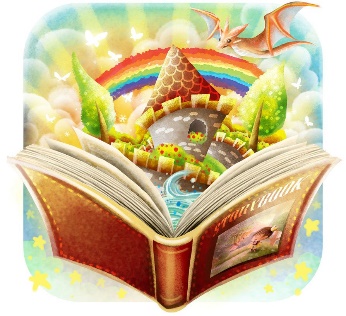 12.00 –девочки библиотека им. К. Бальмонта. Литературная игра «Здравствуй, сказка»12.00 – мальчики «Веселые старты»12.00 – «Веселые старты»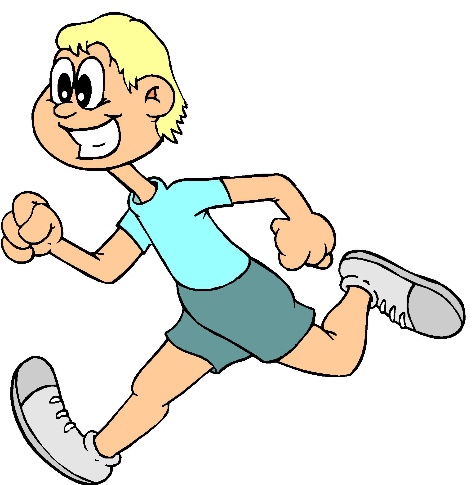 13.20 – Работа по отрядам (название, девиз, эмблема)13.20 – работа по отрядам (название, девиз, эмблема)13.20 – работа по отрядам (название, девиз, эмблема)14.15 – Торжественная линейка, посвященная открытию лагерной смены 14.15 – Торжественная линейка, посвященная открытию лагерной смены 14.15 – Торжественная линейка, посвященная открытию лагерной смены 1 отряд2 отряд3 отряд8.30 - Бассейн (мальчики)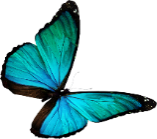 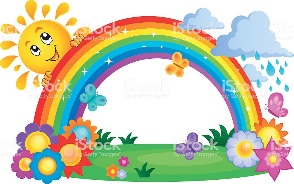 11.00 – Ярославский ТЮЗ им. В.С. Розова – «Незнайка – путешественник»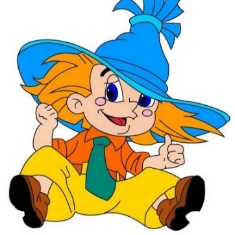 11.00 – Ярославский ТЮЗ им. В.С. Розова – «Незнайка – путешественник»11.00 – Ярославский ТЮЗ им. В.С. Розова – «Незнайка – путешественник»13.30 – Ритмическая гимнастика (Христораднова М.С.) девочки13.30 – Игра «Проще простого» (Астафьева Е.Ю.) (мальчики)13.30 – Мастер-класс (Кибко С.А.) 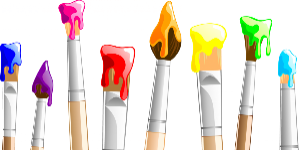 девочки13.30  - Бассейн (мальчики) 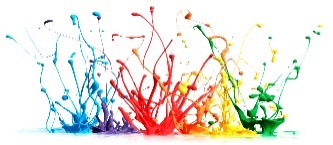 13.30– Ритмическая гимнастика (Христораднова М.С.) девочки13.30 – Игра «Проще простого» (Астафьева Е.Ю.) (мальчики)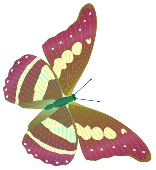 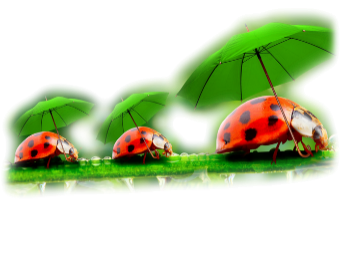 14.30 – (мальчики) Бассейн1 отряд2 отряд3 отряд8.30 - Бассейн (девочки)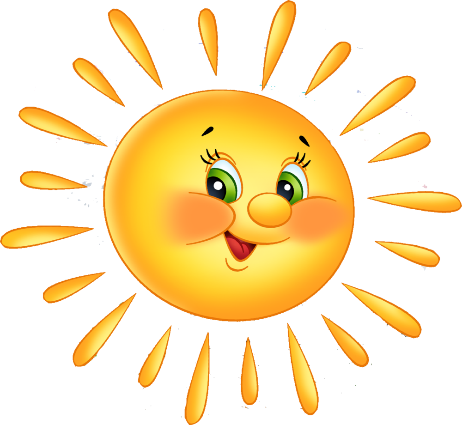 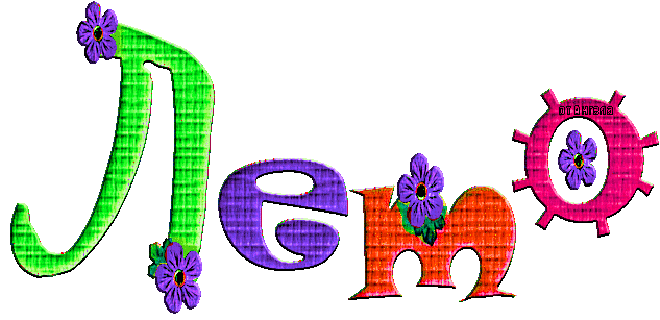 10.00 – Экскурсия«В гости к ямщику» (Гаврилов –Ям)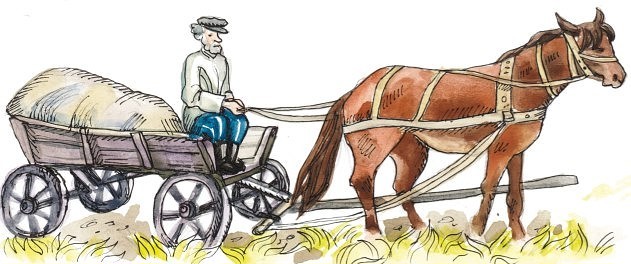 10.00 – Экскурсия«В гости к ямщику» (Гаврилов –Ям) мальчики10.00 – Экскурсия «1-ый Ярославский» (телеканал) девочки10.00 – Экскурсия «1-ый Ярославский» (телеканал)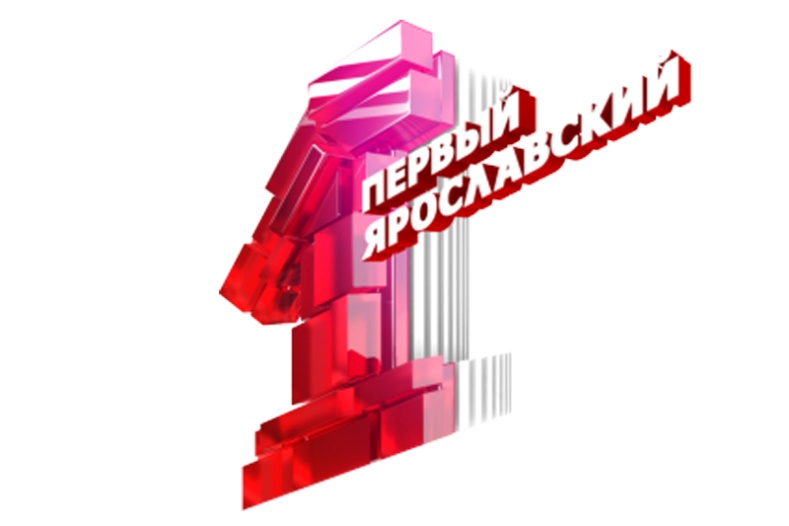 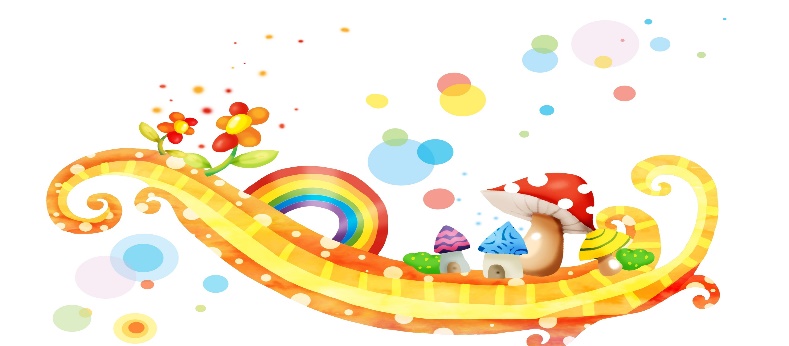 13.30 – Бассейн (девочки)14.30 - Бассейн (девочки)1 отряд2 отряд3 отряд8.30 – (мальчики) Бассейн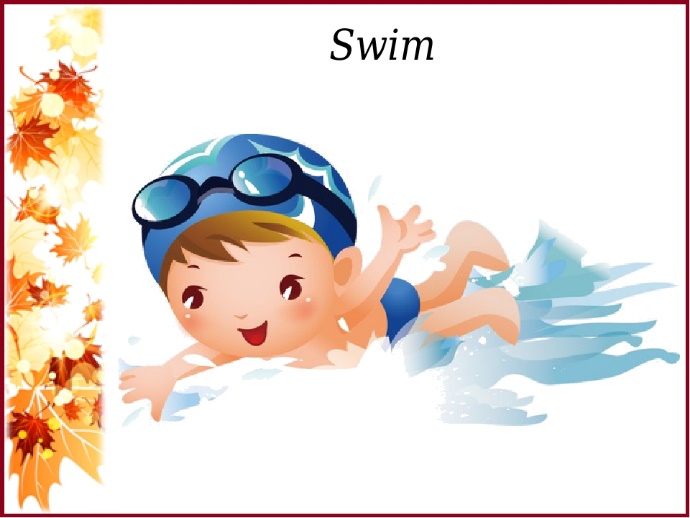 9.30 – (девочки) Ритмика (Христороднова М.С.)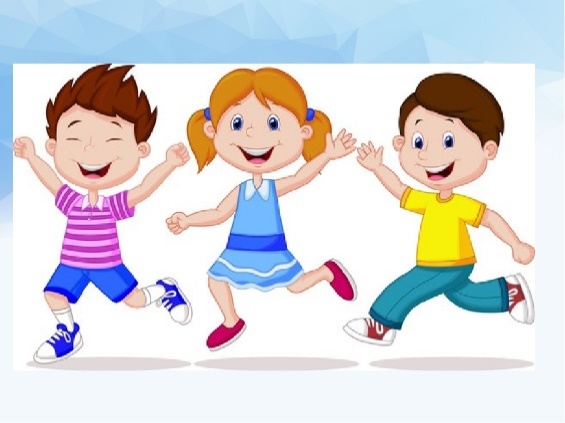 9.30 – Ритмика (девочки) (Христораднова М.С.)9.30 –Бассейн мальчики10.00 – Экскурсия в Вятское. Музей Русской предприимчивости. Музей кухонной машинерии.10.00 – (мальчики)Экскурсия в Вятское. Музей Русской предприимчивости. Музей кухонной машинерии.11.00 – (девочки) Экскурсия в Вятское. 11.00 – Экскурсия в Вятское. Музей Русской предприимчивости. Музей кухонной машинерии.13.00 – Подвижные игры (Филиппова Ю.А.)13.30 – (мальчики) Бассейн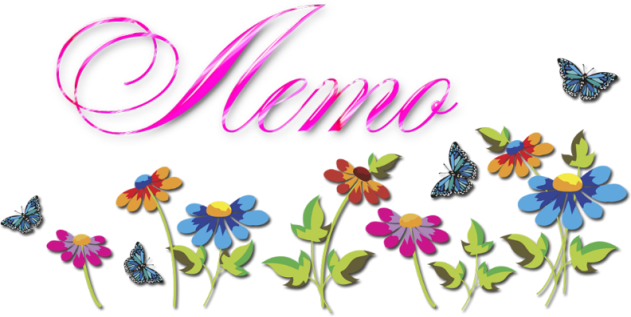 1 отряд2 отряд3 отряд8.30 – Бассейн  девочки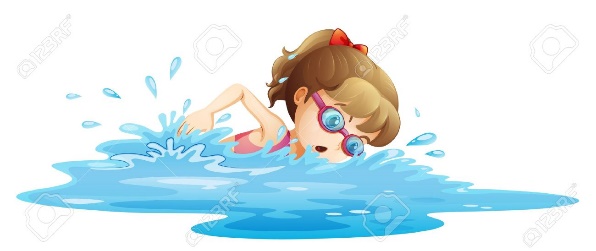 9.15 – Мастер-класс (Кабанова Н.Н) девочки10.00 - «Компьютерные игры» (Орлова Э.Ж.) девочки 10.00 - Библиотека им. К. Бальмонта. Литературная игра «Здравствуй, сказка11.00 – ТРЦ «АУРА» «Космик» Боулинг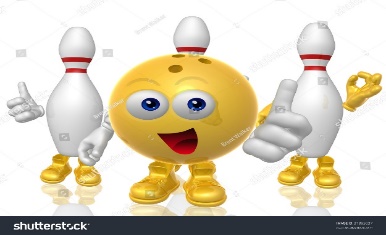 11.00 - ТРЦ «АУРА» «Космик» Боулингмальчики 11.15 – Бассейн  девочки 11.15 – «Веселые старты»Кибко С.А.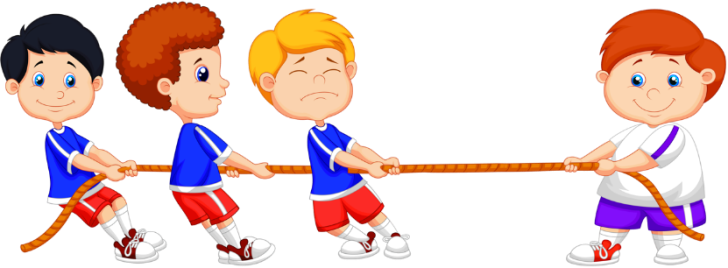 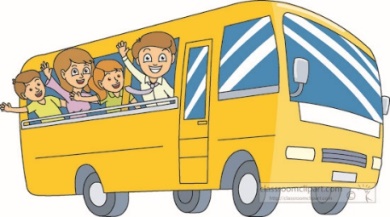 12.15 – «Веселые старты» (Кибко С.А.) девочки 12.15 – Мастер-класс Кабанова Н.Н. мальчики12.15 – Бассейн  девочки13.30 - 14.30  - «Музыкальная карусель»13.30 - 14.30  - «Музыкальная карусель»13.30 - 14.30  - «Музыкальная карусель»1 отряд2 отряд3 отряд8.30–Бассейн мальчики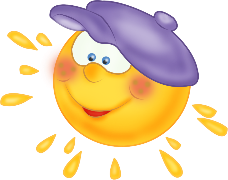 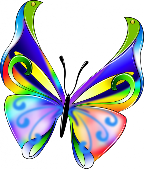 10.00 – Кинотеатр  «Победа»  мультфильм «Тайная жизнь домашних животных 2»10.00 – кинотеатр  «Победа»  мультфильм «Тайная жизнь домашних животных 2»10.00 – кинотеатр  «Победа»  - мультфильм «Тайная жизнь домашних животных 2»12.00 – Квест «Я живу в России» 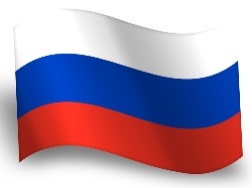 12.00 – Квест «Я живу в России»12.00 – Квест «Я живу в России»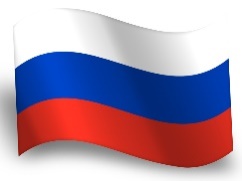 13.30 – Фильм, посвященный Дню России 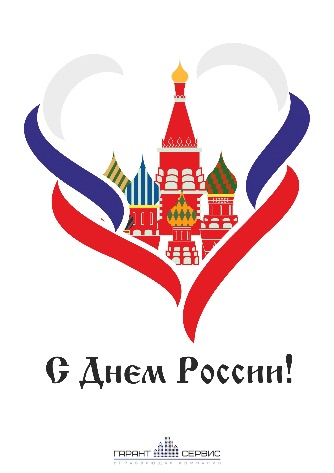 13.30 – Бассейн мальчики13.30 – Фильм, посвященный Дню России девочки13.30 – Фильм, посвященный Дню России девочки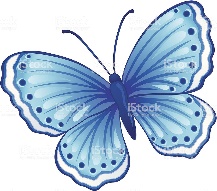 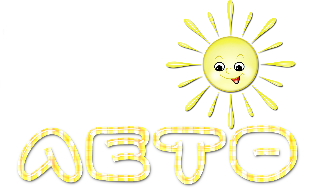 14.30 – Бассейн мальчики1 отряд2 отряд3 отряд8.30 – Бассейн  девочки10.00 – Экскурсия «1-ый Ярославский»10.00 – Экскурсия «В гости к ямщику» (Гаврилов-Ям)10.00 - Экскурсия «1-ый Ярославский» мальчики 10.00 – Экскурсия «В гости к ямщику» (Гаврилов-Ям)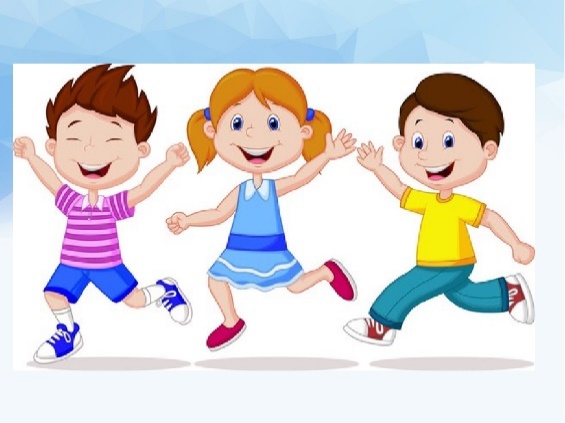 13.30 – Бассейн  девочки14.30 – Бассейн  девочки1 отряд2 отряд3 отряд8.30 - Бассейн (мальчики)10.00 – библиотека им. К. Бальмонта  (девочки)10.00 – выставка насекомых и тропических бабочек (мальчики)10.00 – библиотека им. К. Бальмонта 10.00 – выставка насекомых и тропических бабочек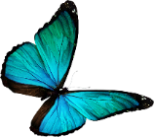 11.00  - библиотека им. К. Бальмонта  (мальчики)11.00 – выставка насекомых и тропических бабочек (девочки)11.00 – выставка насекомых и тропических бабочек11.00 –  библиотека им. К. Бальмонта 12.15 – Игра «Проще простого» (Астафьева Е.Ю.) 12.15 – Мастер-класс (Кабанова Н.Н.) (девочки)12.15 - Бассейн (мальчики)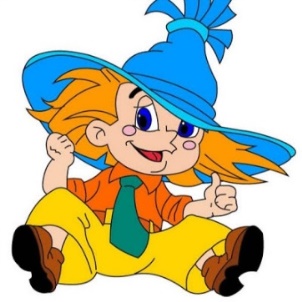 12.15– Игровая программа «Угадай мелодию» (Орлова Э.Ж.)13.30 – (мальчики) Бассейн1 отряд2 отряд3 отряд8.30 – Бассейн девочки8.30 – Бассейн девочки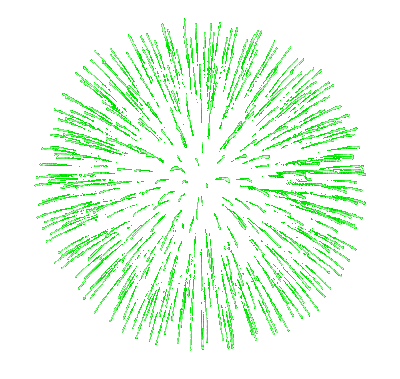 11.00  - Экскурсия «Музей Пожарного дела»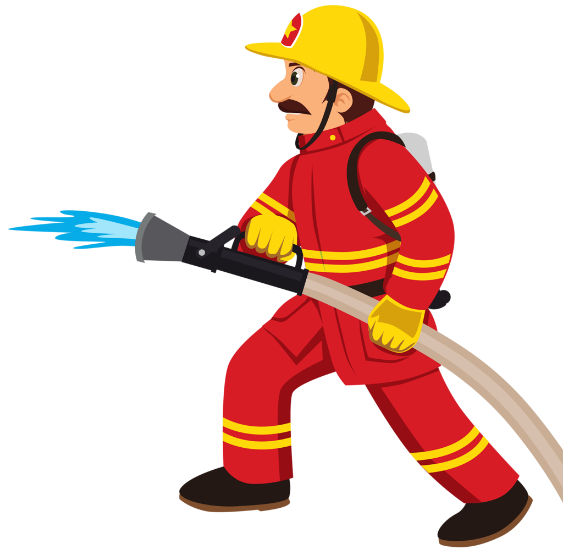 11.00 - ТРЦ «АУРА» «Космик» Боулинг девочки11.00 – Экскурсия «Музей Пожарного дела»мальчики11.00 - ТРЦ «АУРА» «Космик» Боулинг13.30 – Дискотека «Экватор»13.30 – Дискотека «Экватор» 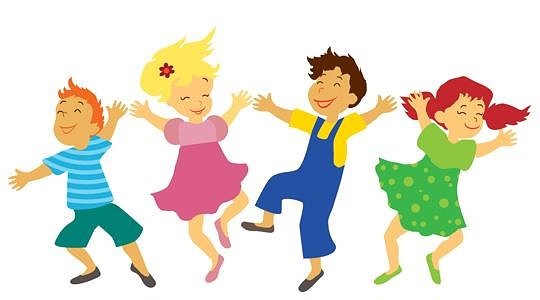 13.30 – Дискотека «Экватор» 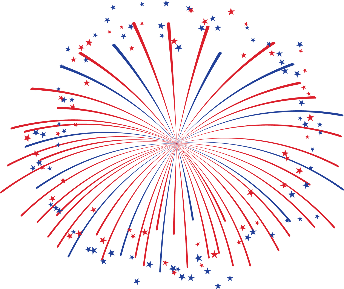 1 отряд2 отряд3 отряд8.30 – Бассейн мальчики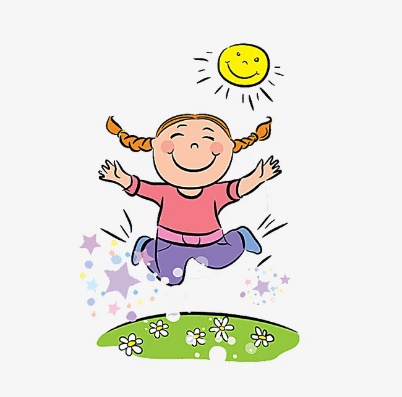 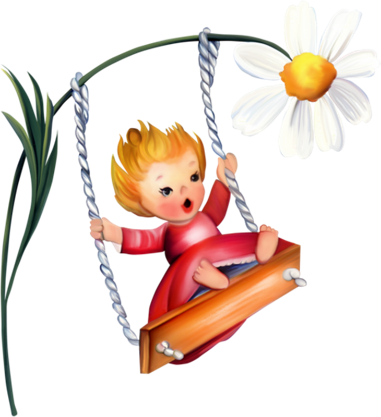 10.00 - Кинотеатр «Победа» мультфильм «Космическое приключение» 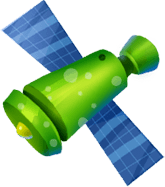 10.00 - Кинотеатр «Победа» мультфильм «Космическое приключение»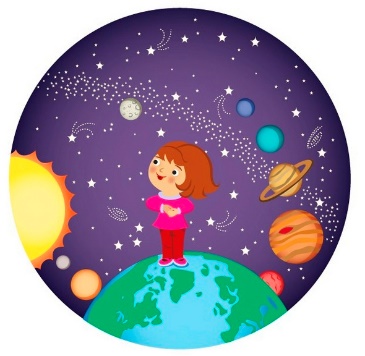 10.00 - Кинотеатр «Победа» мультфильм «Космическое приключение» 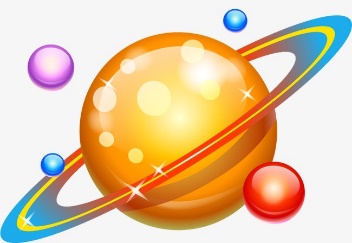 12.00-13.00 – «Веселые старты» стадион12.00-13.00 – «Веселые старты» стадион12.00-13.00 – «Веселые старты» стадион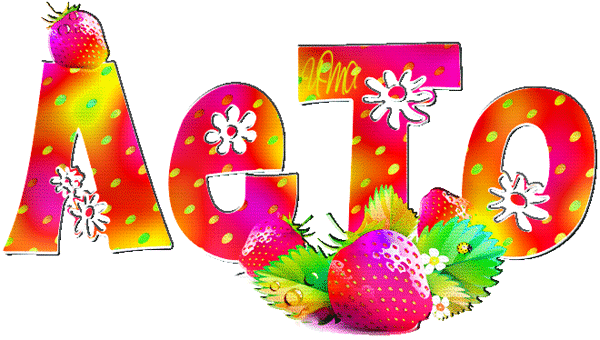 13.30 – Бассейн мальчики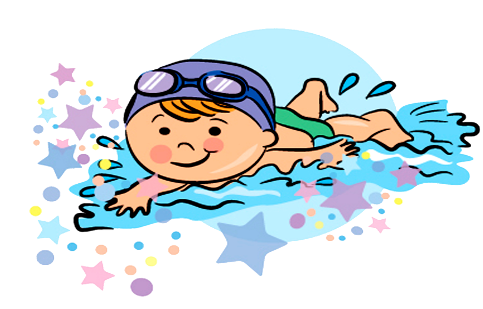 14.30 – Бассейн мальчики1 отряд2 отряд3 отряд8.30 – Бассейн девочки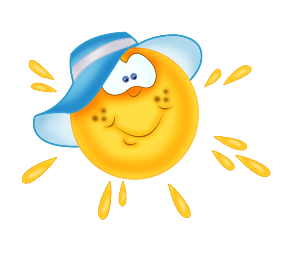 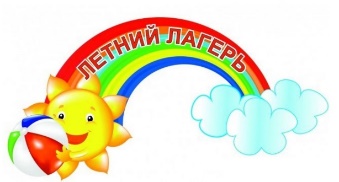 10.00  - Ярославский Зоопарк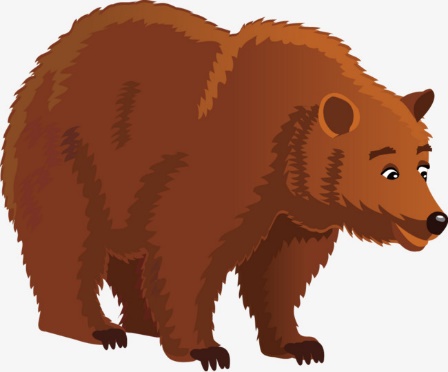 10.00  -  Ярославский Зоопарк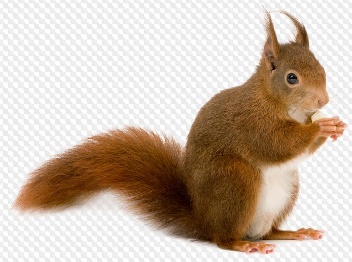 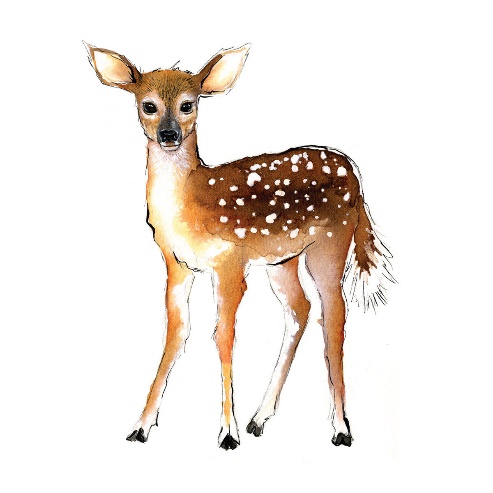 10.00  -  Ярославский Зоопарк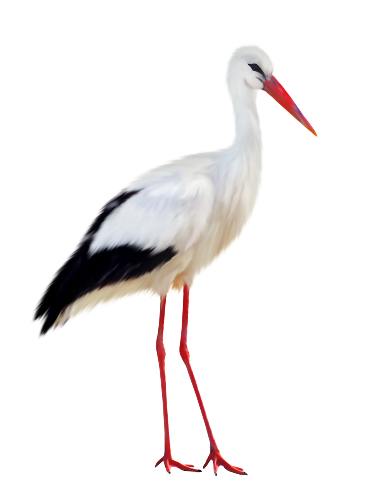 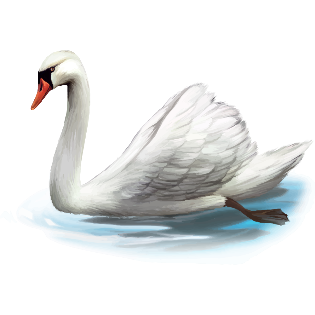 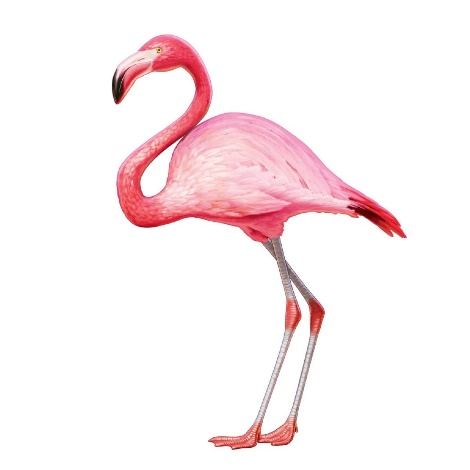 13.30 – Мультфильм «Головоломка» (продолжение) актовый зал13.30 – Мультфильм «Головоломка» (продолжение)актовый зал мальчики13.30 – Бассейн девочки13.30 – Мультфильм «Головоломка» (продолжение) актовый зал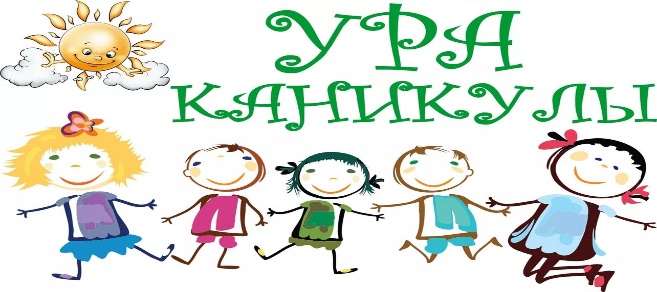 14.30 – Бассейн девочки1 отряд2 отряд3 отряд8.30 – Бассейн мальчики9.30 -10.30 Подвижные игры (Коровин В.С.) девочки9.30 Бассейн мальчики10.00 – Экскурсия «Сады Аурики» (Гаврилов-Ям) 10.00 – Экскурсия «Сады Аурики» (Гаврилов-Ям) мальчики9.30 – 10.30  «Занимательные игры» (Кузина Т.В.) девочки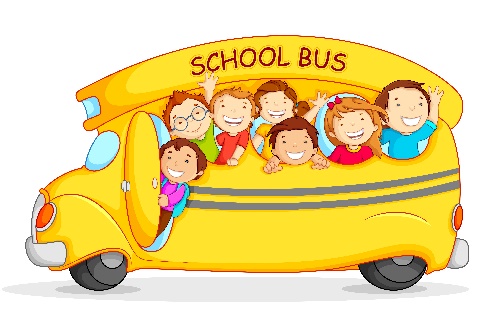 10.30-11.30  девочкиМастер-класс Большакова С.Л.10.30-11.30 Подвижные игры (Коровин В.С.)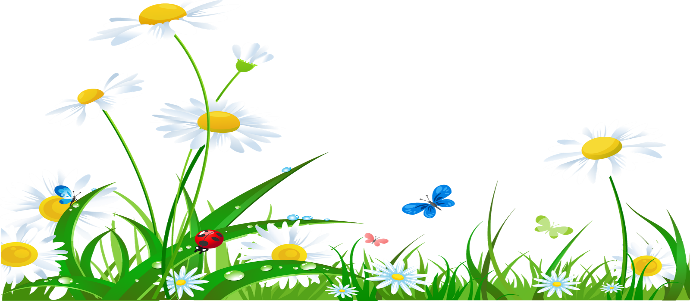 11.45-13.00  Библиотека Ярослава Мудрого девочки11.45-13.00  Библиотека Ярослава Мудрого 13.30 – Фильм (актовый зал)13.30 – Фильм (актовый зал)13.30 – Фильм (актовый зал)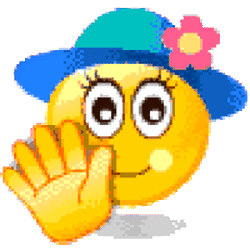 14.30 – Развлекательная программа( Труфанова 29 кор.2) девочки14.30  Бассейн мальчики14.30 – Развлекательная программа( Труфанова 29 кор.2)1 отряд2 отряд3 отряд8.30 – Бассейн девочки10.00  - Интерактивная программа «Чему и как учили в школе 100 лет назад». Музей-заповедник Н.А. Некрасова Карабиха10.00  -  Интерактивная программа «Чему и как учили в школе 100 лет назад» Музей-заповедник Н.А. Некрасова Карабиха10.00  -  Интерактивная программа «Путешествие по восточному флигелю» Музей-заповедник Н.А. Некрасова Карабиха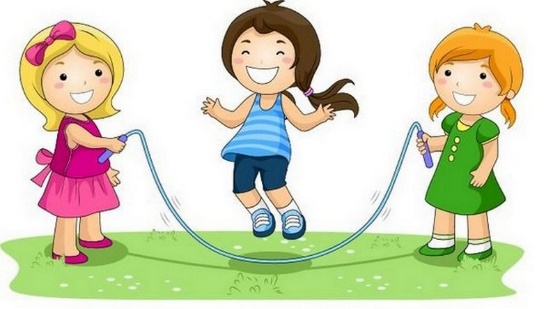 13.30 – Бассейн девочки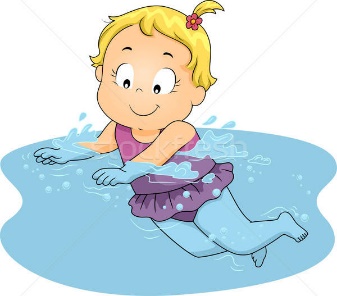 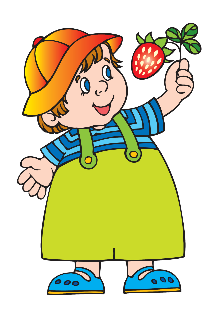 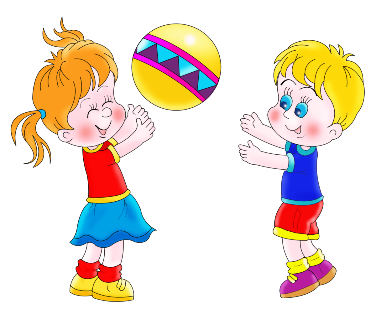 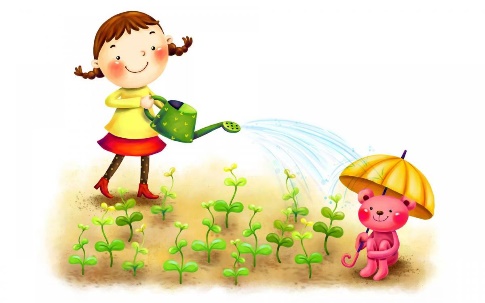 14.30 – Бассейн девочки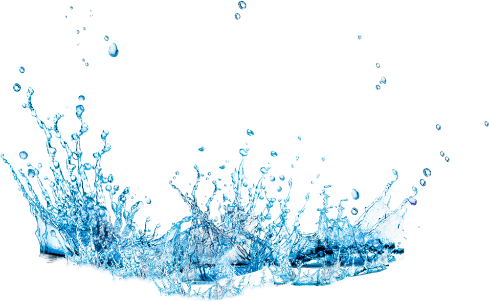 1 отряд2 отряд3 отряд8.30 – Бассейн  мальчики	9.30 -10.30 «Рисуем Мир» на асфальте девочки9.30 -10.30 Бассейн  мальчики	10.00 – Экскурсия «Ярославль в годы ВОВ»10.00 – Экскурсия «Ярославль в годы ВОВ» мальчики9.30-10.30 – Мастер – класс «Журавлик» (Кабанова Н.Н.) девочки12.00 -13.00 Мастер – класс «Журавлик» (Кабанова Н.Н.) девочки10.30 – 11.30 – Мастер – класс «Журавлик» (Кабанова Н.Н.) девочки10.30-11.30 Мультфильм о войне12.00-13.00 «Рисуем Мир» на асфальте мальчики12.00 – Экскурсия «Ярославль в годы ВОВ» девочки12.00-13.00 «Рисуем Мир» на асфальте мальчики12.00 – Экскурсия «Ярославль в годы ВОВ» 13.30-14.30 Мультфильм о войне14.00 - ОБЕД девочки14.00 - ОБЕД14.30 Бассейн  мальчики	1 отряд2 отряд3 отряд8.30 – 9.15 – Бассейн девочки9.15 – 10.00 – Бассейн мальчики9.15 – 10.00  – Веселые старты10.00 – 11.30  - Фильм11.30 – 12.15 – Бассейн девочки12.30 – 13.15 – Бассейн мальчики9.15 – 10.00  – Веселые старты10.00 – 11.30  - Фильм10.00 – 11.30  - Фильм12.00 – 13.00 Музыкальный батл12.00 – 13.00 Музыкальный батл13.30 – 14.30 – Библиотека Ярослава Мудрого13.30 – 14.30 – Библиотека Ярослава Мудрого13.30 – 14.15 – Бассейн девочки14.30 – 15.15 – Бассейн мальчики1 отряд2 отряд3 отряд8.30 – 9.15 – Бассейн девочки9.15 – 10.00 – Бассейн мальчики10.00 – 11.00  - Библиотека     11.30 – 12.15 – Бассейн девочки10.00 – 10.45 – Бассейн мальчики10.00 – 10.45 – ритмика (Христораднова М.С.)девочки10.00 – 11.00  - Библиотека      мальчики11.00 – 13.00 Познавательная игра (Астафьева Е.Ю.)11.00 – 12.00 Футбол мальчики12.15 – 13.00  – Бассейн мальчики 13.15 – 14.00 - Мастер-класс (Кабанова Н.Н.)девочки 11.00 – 12.00  – Футболмальчики13.30 – 14.30 – Мастер-класс (Большакова С.Л.)14.00 – 14.30 – Мастер-класс (Кабанова Н.Н.) мальчики13.30 – 14.30 Бассейн1 отряд2 отряд3 отряд10.00 – 11.00 – Бассейн девочки10.00 – 11.00  - Компьютерные игры мальчики11.00 – 13.00 «Веселые старты»8.30 – 9.30  – Бассейн девочки 10.00 – 13.00 - ТРЦ «АУРА» «Космик» Боулинг8.30 – 9.30  – Бассейн девочки 10.00 – 13.00 - ТРЦ «АУРА» «Космик» Боулинг13.15 – 14.30 – ДискотекаЗакрытие смены13.15 – 14.30 – ДискотекаЗакрытие смены13.15 – 14.30 – ДискотекаЗакрытие смены1 отряд2 отряд3 отряд8.30 – 9.30 – Бассейн мальчики10.00 – 13.00 - ТРЦ «АУРА» «Космик» Боулинг10.00 – 14.00  – – Экскурсия «Сады Аурики» (Гаврилов-Ям)  девочки 10.00 – 11.00 – Бассейн мальчики 8.30 – 9.30  – Бассейн мальчики10.00 – 14.00 - Экскурсия «Сады Аурики» (Гаврилов-Ям) 11.15 – 12.00 – Мастер-класс (Кабанова Н.Н.)12.00 – 13.00 – Подвижные игры13.30 – 14.30 – Фильм13.30 – 14.30 – Фильм13.15 – 14.30 – ДискотекаЗакрытие смены